Nom de l’élève : ……………………     	Prénom : ………………	Classe : ………………Nom du parent (si différent de celui de l’enfant) : …………………………Adresse email : …………………………………………………….Numéro de portable (facultatif) : ………………………………………………Pour s’inscrire, 2 possibilités :Soit en retournant ce formulaire d’inscription par voie postale signé et accompagné d’un règlement par chèque à l’ordre de Patrice MUTIN, à l’adresse suivante : 30 rue de Breteuil 78540 Vernouillet,Soit par l’intermédiaire de votre enfant, en main propre ou dans mon casier,							Date et signatureApprentissages-IN : 30, rue de Breteuil 78540 Vernouillet 					Mail : apprentissages.in@gmail.comN° SIRET 52942158800011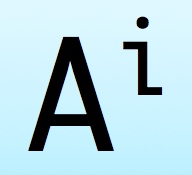 Apprentissages-INFORMULAIRE D’INSCRIPTIONAnnée scolaire 2019 – 2020Nom de l’atelier ou de la formule d’abonnement choisiTarif………………………………………………………………………… €